“All Aboard” for a Lesson about Arkansas RailroadLesson Description:Students will learn the history of railroads in Arkansas and the impact they had on transportation and cities and towns across the state.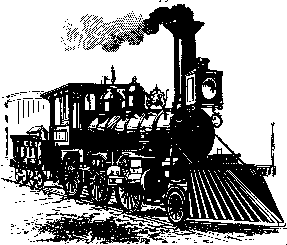 Grade Level(s): K-3Standards:G.3.K.1 Identify different types of transportation.G.3.1.1 Recognized reasons people need various types of transportation.G.3.2.1 Identify the various types of transportation and communication links between communities.G.3.3.1 Discuss different types of transportation and communication links between communities.H.6.K.9 Recognize examples of current and early transportation.H.6.1.10 Discuss methods of transportation of today and long ago.H.6.2.12 Compare past and present means of transportation and communication in Arkansas.Common Core Standards:CC.SL.K.2 Comprehension and Collaboration: Confirm understanding of a text read aloud or information presented orally or through other media by asking and answering questions about key details and requesting clarification if something is not understood.CC.SL.1.1 Comprehension and Collaboration:  Participate in collaborative conversations with diverse partners about grade 1 topics and texts with peers and adults in small and larger groups.CC.SL.2.1 Comprehension and Collaboration:  Participate in collaborative conversations with diverse partners about grade 2 topics and texts with peers and adults in small and larger groups.CC.SL.2.2 Recount or describe key ideas or details from a text read aloud or information presented orally or through other media.Objectives:Students will identify different types of transportation and the needs for various types.Students will describe examples of current and early transportation.Students will be able to identify 3 facts about the impact of railroads on Arkansas.Time Required:1 class sessionMaterials:Mailing May by Michael O. TunnellRailroad puzzle:  Cut apart prior to the lesson.Procedure:Ask students if they have been on any trips or vacations recently. If so, ask them how they traveled to get to their destination. (Answers might include: rode in a car, rode on a bus, flew in an airplane)Explain that people haven’t always traveled like that in the past. Share story Mailing May by Michael O. Tunnell.  Discuss with students how May traveled to visit her grandmother back in 1914. Ask students how they might have felt if they had been May. Ask them to identify good and bad points of travel on the railroad. Ask them to identify what May’s other alternatives might have been at that time. (horse, carriage) Explain to students that the building of railroads made a big impact on Arkansas. Tell them that they will discover facts about Arkansas railroads as they assemble railroad puzzles.(Distribute puzzle pieces to students.)Once students have assembled their puzzles, the puzzle pairs should stand together. Have students share their puzzles to learn facts about the history of Arkansas railroads.Extensions:  Have students produce trains.Research about the history of trains in the area where they live.